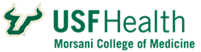 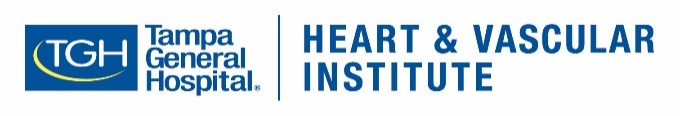 Instructions to Claim CME Credit for HVI Grand Rounds Presentations Use the QR code displayed at end of the presentation to access the CME credit pageFollow the onscreen prompts to either add an CE account with USF Health (see instructions below), or, if requested, update the one you already have Once your account is up to date, you will take a short activity evaluation At that point, you will be asked to attest to your creditSave your certificate or send it to yourself in an email Creating a CE Account with USF HealthGo to health.usf.edu/cpd and click My CE Portal located in the menu bar. Then click Sign In. Enter your email address and click Create Account.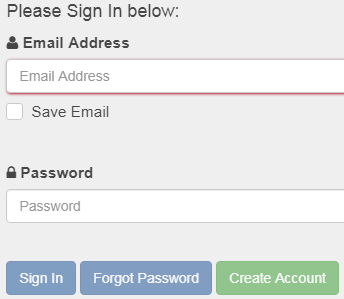 Enter your last name and birth date to make sure you do not already have an account and then click Submit.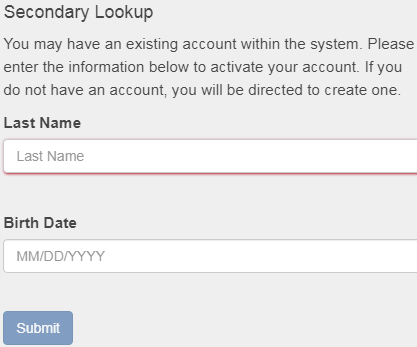 Click Continue to set up account.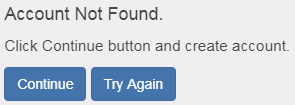 Complete your online profile by filling in all fields marked with a red asterisk and then click Save Profile. Please make note of your email address and password. You will need them for future access.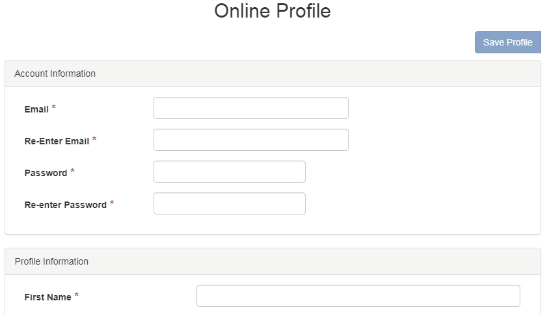 Your account has been created. You may now view continuing education opportunities, register for programs, complete evaluations, print/view certificates and transcripts, etc.